PostImageTo ensure accountability and transparency of health reform we advocate for structures to be created including an Aboriginal and Torres Strait Islander Health Equity Board to oversee health equity strategy accountability measures. For more information visit the link in our bio.  TagQueensland Labor Party - @qldlabor   Liberal National Party of Queensland - @lnpqld Katter’s Australian Party - @the_kap_official  Queensland Greens - @queenslandlandgreens Pauline Hanson’s One Nation Queensland Division - @onenationaus North Queensland First – @nq_first Shooters, Fishers and Farmers Party - @shootersfishersfarmers Animal Justice Party (Queensland) - @animaljusticeparty Civil Liberties & Motorists Party [No Instagram] Clive Palmer’s United Australia Party - @clivepalmer_unitedaustralia #qldelection2020 #healthequity #Queensland #health #QAIHC #Aboriginal #TorresStraitIslander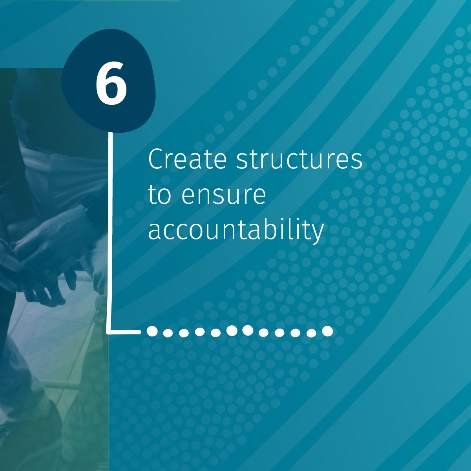 Visit the link in our bio to access our 2020 Queensland State Election Member Service Guide and political asks for this State Election. #qldelection2020 #healthequity #Queensland #health #QAIHC #Aboriginal #TorresStraitIslander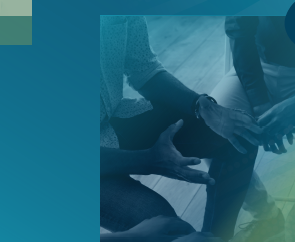 This Queensland State Election we advocate for the creation of a health system that delivers high value, family centred care for Aboriginal and Torres Strait Islander Queenslanders that is free from racism. We need health reforms that puts our people at the centre of decision making for their own health, that recognises the role and capability of ATSICCHOs and that shifts care out of hospitals and into community. For more information visit the link in our bio.  TagQueensland Labor Party - @qldlabor   Liberal National Party of Queensland - @lnpqld Katter’s Australian Party - @the_kap_official  Queensland Greens - @queenslandlandgreens Pauline Hanson’s One Nation Queensland Division - @onenationaus North Queensland First – @nq_first Shooters, Fishers and Farmers Party - @shootersfishersfarmers Animal Justice Party (Queensland) - @animaljusticeparty Civil Liberties & Motorists Party [No Instagram] Clive Palmer’s United Australia Party - @clivepalmer_unitedaustralia #qldelection2020 #healthequity #Queensland #health #QAIHC #Aboriginal #TorresStraitIslander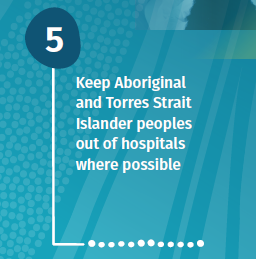 Visit the link in our bio to access our 2020 Queensland State Election Member Service Guide and political asks for this State Election. #qldelection2020 #healthequity #Queensland #health #QAIHC #Aboriginal #TorresStraitIslander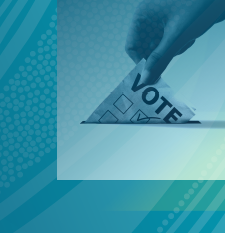 This Queensland State Election we ask political candidates to devolve non-acute care to the Aboriginal and Torres Strait Islander Community Controlled Health Sector and other culturally safe health care providers. For more information visit the link in our bio.  TagQueensland Labor Party - @qldlabor  Liberal National Party of Queensland - @lnpqld Katter’s Australian Party - @the_kap_official  Queensland Greens - @queenslandlandgreens Pauline Hanson’s One Nation Queensland Division - @onenationaus North Queensland First – @nq_first Shooters, Fishers and Farmers Party - @shootersfishersfarmers Animal Justice Party (Queensland) - @animaljusticeparty Civil Liberties & Motorists Party [No Instagram] Clive Palmer’s United Australia Party - @clivepalmer_unitedaustralia #qldelection2020 #healthequity #Queensland #health #QAIHC #Aboriginal #TorresStraitIslander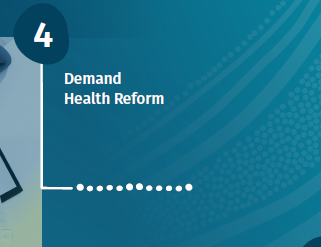 Visit the link in our bio to access our 2020 Queensland State Election Member Service Guide and political asks for this State Election.  #qldelection2020 #healthequity #Queensland #health #QAIHC #Aboriginal #TorresStraitIslander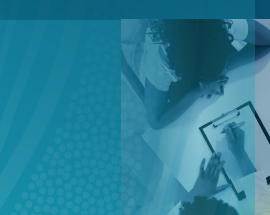 This Queensland State election we ask political candidates to eradicate interpersonal and institutional racism through actively fostering a culture of diversity in their community. For more information visit the link in our bio.  TagQueensland Labor Party - @qldlabor  Liberal National Party of Queensland - @lnpqld Katter’s Australian Party - @the_kap_official  Queensland Greens - @queenslandlandgreens Pauline Hanson’s One Nation Queensland Division - @onenationaus North Queensland First – @nq_first Shooters, Fishers and Farmers Party - @shootersfishersfarmers Animal Justice Party (Queensland) - @animaljusticeparty Civil Liberties & Motorists Party [No Instagram] Clive Palmer’s United Australia Party - @clivepalmer_unitedaustralia #qldelection2020 #healthequity #Queensland #health #QAIHC #Aboriginal #TorresStraitIslander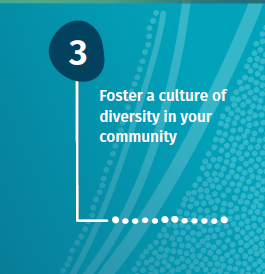 Visit the link in our bio to access our 2020 Queensland State Election Member Service Guide and political asks for this State Election.  #qldelection2020 #healthequity #Queensland #health #QAIHC #Aboriginal #TorresStraitIslander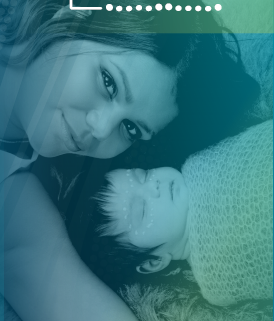 The New National Agreement on Closing the Gap gives us a louder voice than ever before. Aboriginal and Torres Strait Islander peoples are now a part of the decision making process so we can improve our lives now and in the future. This state election we will talk about the importance of Closing the Gap and how we want to work with our future State government. For more information visit the link in our bio.  TagQueensland Labor Party - @qldlabor   Liberal National Party of Queensland - @lnpqld Katter’s Australian Party - @the_kap_official  Queensland Greens - @queenslandlandgreens Pauline Hanson’s One Nation Queensland Division - @onenationaus North Queensland First – @nq_first Shooters, Fishers and Farmers Party - @shootersfishersfarmers Animal Justice Party (Queensland) - @animaljusticeparty Civil Liberties & Motorists Party [No Instagram] Clive Palmer’s United Australia Party - @clivepalmer_unitedaustralia #qldelection2020 #healthequity #Queensland #health #QAIHC #Aboriginal #TorresStraitIslander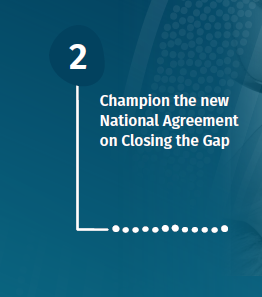 Visit the link in our bio to access our 2020 Queensland State Election Member Service Guide and political asks for this State Election. #qldelection2020 #healthequity #Queensland #health #QAIHC #Aboriginal #TorresStraitIslander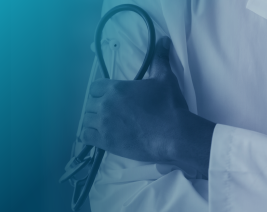 This Queensland State Election we advocate for Equity for Aboriginal and Torres Strait Islander peoples. We ask all political candidates to support legislation that will ensure health equity and address institutional racism in the health system by holding hospitals accountable to Health Equity Strategies. For more information visit the link in our bio. TagQueensland Labor Party - @qldlabor  Liberal National Party of Queensland - @lnpqld Katter’s Australian Party - @the_kap_official  Queensland Greens - @queenslandlandgreens Pauline Hanson’s One Nation Queensland Division - @onenationaus North Queensland First – @nq_first Shooters, Fishers and Farmers Party - @shootersfishersfarmers Animal Justice Party (Queensland) - @animaljusticeparty Civil Liberties & Motorists Party [No Instagram] Clive Palmer’s United Australia Party - @clivepalmer_unitedaustralia Metro North Hospital and Health Service – [No Instagram] Sunshine Coast Hospital and Health Service – [No Instagram] Townsville Hospital and Health Service – [No Instagram] Cairns and Hinterland Hospital and Health Service - @ cairnshinterlandhhsCentral Queensland Health – [No Instagram] Central West Hospital and Health Service – [No Instagram] Darling Downs Health - @darlingdownshealth Children’s Health Queensland – [No Instagram] Gold Coast Health - @goldcoast.health Mackay Hospital and Health Service – [No Instagram] Metro South Health - @metrosouthhealth North West Hospital and Health Service – [No Instagram] South West Hospital and Health Service – [No Instagram] Torres and Cape Hospital and Health Service – [No Instagram] West Moreton Health - @westmoretonhealth Wide Bay Hospital and Health Service – [No Instagram] #qldelection2020 #healthequity #Queensland #health #QAIHC #Aboriginal #TorresStraitIslander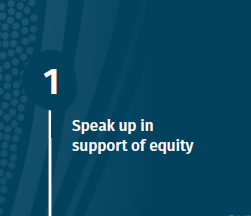 Visit the link in our bio to access our 2020 Queensland State Election Member Service Guide and political asks for this State Election. #qldelection2020 #healthequity #Queensland #health #QAIHC #Aboriginal #TorresStraitIslander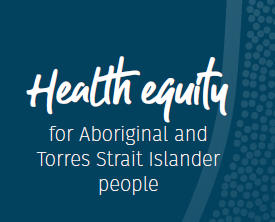 